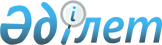 Об утверждении Положения о деятельности организаций здравоохранения, оказывающих пульмонологическую помощьПриказ Министра здравоохранения Республики Казахстан от 14 апреля 2011 года № 196. Зарегистрирован в Министерстве юстиции Республики Казахстан 13 мая 2011 года № 6955.
      Примечание РЦПИ!

      Порядок введения в действие приказа см. п. 5.
      В соответствии со статьей 32 Кодекса Республики Казахстан от 18 сентября 2009 года "О здоровье народа и системе здравоохранения" и пунктом 89 Плана мероприятий по реализации Государственной программы развития здравоохранения Республики Казахстан "Саламатты Қазақстан" на 2011 - 2015 годы, утвержденного постановлением Правительства Республики Казахстан от 29 января 2011 года № 41, ПРИКАЗЫВАЮ:
      1. Утвердить прилагаемое Положение о деятельности организаций здравоохранения, оказывающих пульмонологическую помощь.
      2. Департаменту организации медицинской помощи Министерства здравоохранения Республики Казахстан (Тулегалиева А.Г.) обеспечить государственную регистрацию настоящего приказа в Министерстве юстиции Республики Казахстан.
      3. Департаменту юридической службы обеспечить в установленном законодательством порядке официальное опубликование настоящего приказа в средствах массовой информации после его государственной регистрации в Министерстве юстиции Республики Казахстан.
      4. Контроль за исполнением настоящего приказа возложить на Вице-министра здравоохранения Республики Казахстан Байжунусова Э.А.
      5. Настоящий приказ вводится в действие по истечении десяти календарных дней после дня его первого официального опубликования. Положение
о деятельности организаций здравоохранения, оказывающих
пульмонологическую помощь
1. Общие положения
      1. Настоящее положение о деятельности организаций здравоохранения, оказывающих пульмонологическую помощь (далее - Положение) регулирует деятельность организаций, оказывающих пульмонологическую помощь, независимо от форм собственности.
      2. Организации здравоохранения, оказывающие пульмонологическую помощь населению, создаются в целях своевременного проведения мероприятий, направленных на выявление, лечение и медицинскую реабилитацию пульмонологических больных.
      3. Работу организаций, оказывающих пульмонологическую помощь населению (взрослому и детскому), координирует главный внештатный специалист пульмонолог (республики, области, города).
      4. Основными задачами организаций здравоохранения, оказывающих пульмонологическую помощь населению, являются:
      1) организация и проведение мероприятий, направленных на профилактику заболеваний органов дыхания;
      2) диагностика заболеваний органов дыхания (пневмония, хроническая обструктивная болезнь легких, бронхиальная астма, бронхоэктатическая болезнь, интерстициальные заболевания легких, пороки развития легких и другие неспецифические заболевания легких);
      3) лечение заболеваний органов дыхания с соблюдением преемственности на всех этапах лечения;
      4) медицинская реабилитация лиц с неспецифическими врожденными и/или приобретенными заболеваниями органов дыхания, включая консервативные методы лечения, медико-социальную реабилитацию.
      5. Организации, оказывающие амбулаторно-поликлиническую помощь в районных поликлиниках, межрайонных поликлиниках или больницах, проводят обследование пульмонологических больных методами пульсоксиметрического, спирометрического, рентгенологического обследований, бактериологического исследования мокроты (включая исследование на бактерии Коха) по медицинским показаниям.
      6. Организации, оказывающие амбулаторно-поликлиническую помощь на уровне городской поликлиники или консультативно-диагностического центра, кроме исследований, указанных в пункте 5 настоящего Положения, проводят обследование пульмонологических больных методами компьютерной томографии, фибробронхоскопического обследования и цитологического исследования мокроты по медицинским показаниям.
      7. Организации, оказывающие стационарную помощь проводят обследование пульмонологических больных методами пульсоксиметрического, спирометрического, рентгенологического (включая компьютерную томографию), фибробронхоскопического обследования, а также бактериологического, цитологического исследования мокроты (включая исследование на бактерии Коха), определение уровня прокальцитонина крови (больные с тяжелой пневмонией) по медицинским показаниям. 2. Структура организаций, оказывающих пульмонологическую помощь
      8. Для оказания амбулаторно-поликлинической помощи пульмонологическим больным в районной поликлинике, городской поликлинике, консультативно-диагностическом центре организуется кабинет пульмонолога.
      9. Для оказания стационарной помощи пульмонологическим больным в организациях городского, областного, республиканского уровней и столицы создаются пульмонологические отделения. 3. Кабинет пульмонолога
      10. Основными функциями кабинета пульмонолога являются:
      1) оказание амбулаторно-поликлинической помощи больным с заболеваниями органов дыхания;
      2) диспансеризация больных хроническими заболеваниями органов дыхания и пневмониями;
      3) направление на плановую и при необходимости экстренную госпитализацию больных с заболеваниями органов дыхания при неэффективности проводимого амбулаторного лечения;
      4) направление больных, страдающих сложной в диагностическом и лечебном отношении патологией, на консультацию к торакальному хирургу, фтизиатру, онкологу и другим специалистам смежных специальностей;
      5) направление больных на медико-социальную экспертную комиссию;
      6) организация и проведение респираторной реабилитации больных с бронхо-легочными заболеваниями, в том числе пациентов, перенесших торакальные хирургические вмешательства, включая физическую реабилитацию больных с бронхо-легочными заболеваниями (включая кинезитерапию для больных муковисцидозом);
      7) организация и проведение мероприятий направленных на профилактику заболеваний органов дыхания, внедрение обучающих программ для больных с хроническими бронхо-легочными заболеваниями (ХОБЛ-школы, астма-школы и другие);
      8) анализ статистических данных по болезням органов дыхания и составление отчетов в соответствии с приказом и.о. министра здравоохранения Республики Казахстан от 23.11.2010 года № 907 "Об утверждении форм первичной медицинской документации организаций здравоохранения" (зарегистированный в Реестре государственной регистрации нормативных правовых актов Республики Казахстан 21 декабря 2010 года под № 6697) (далее - форма первичной медицинской документации);
      9) санитарно-просветительская работа среди населения, больных и их родственников, психологическая поддержка больных с хроническими бронхо-легочными заболеваниями.
      11. Кабинет пульмонолога обеспечивается минимальным перечнем медицинского оборудования для кабинета пульмонолога по форме согласно приложению 1 к настоящему Положению. 4. Пульмонологическое отделение
      12. Основными функциями пульмонологического отделения являются:
      1) оказание стационарной помощи больным с бронхо-легочными заболеваниями средней и тяжелой степеней тяжести: пневмония, хроническая обструктивная болезнь легких в стадии обострения, бронхиальная астма в стадии обострения, бронхоэктатическая болезнь, интерстициальные заболевания легких, пороки развития легких и другие неспецифические заболевания легких;
      2) проведение респираторной реабилитации на госпитальном этапе, включая физическую реабилитацию больных с бронхо-легочными заболеваниями, в том числе кинезитерапию для больных муковисцидозом;
      3) разработка и внедрение новых методов диагностики, лечения, диспансеризации и профилактики бронхо-легочных заболеваний;
      4) обеспечение процесса повышения профессиональной квалификации персонала медицинской организации по вопросам оказания медицинской помощи в области пульмонологии;
      5) оказание консультативной помощи врачам других отделений стационара по вопросам профилактики, диагностики и лечения бронхо-легочных заболеваний;
      6) экспертиза временной нетрудоспособности больных с бронхо-легочными заболеваниями;
      7) ведение учетной документации, предоставление отчетов о деятельности в соответствии с формами первичной медицинской документации;
      8) проведение психологической поддержки и санитарно-просветительной работы с больными и их родственниками.
      13. Пульмонологическое отделение обеспечивается минимальным перечнем медицинского оборудования для пульмонологического отделения по форме согласно приложению 2 к настоящему Положению.
      14. В структуре пульмонологического отделения организуются:
      1) палата (блок) реанимации и интенсивной терапии (из расчета 1 койка на 10 больных отделения), которая обеспечивается минимальным перечнем медицинского оборудования для палаты (блока) реанимации и интенсивной терапии пульмонологического отделения по форме согласно приложению 3 к настоящему Положению;
      2) боксированные палаты;
      3) ингаляционный кабинет.
      15. Для проведения, работниками по специальности "сестринское дело", небулайзерной терапии больным с заболеваниями органов дыхания предусматривается ингаляционный кабинет, который обеспечивается минимальным перечнем медицинского оборудования для ингаляционного кабинета пульмонологического отделения по форме согласно приложению 4 к настоящему Положению.
      форма  Минимальный перечень медицинского оборудования
для кабинета пульмонолога
      форма  Минимальный перечень медицинского
 оборудования для пульмонологического отделения
      форма  Минимальный перечень медицинского оборудования
для палаты (блока) реанимации и интенсивной терапии
пульмонологического отделения  Минимальный перечень медицинского оборудования
      для ингаляционного кабинета пульмонологического отделения 
					© 2012. РГП на ПХВ «Институт законодательства и правовой информации Республики Казахстан» Министерства юстиции Республики Казахстан
				
Министр
С. КаирбековаУтверждено
приказом Министра здравоохранения
Республики Казахстан
от 14 апреля 2011 года № 196Приложение 1
к Положению о деятельности организаций здравоохранения,
оказывающих пульмонологическую помощь
№
п/п
Наименование оборудования
Количество
(штук/комплект)
1
Негатоскоп
1
2
Пикфлуометр
1
3
Спирометр
1
4
Облучатель бактерицидный стационарный
1
5
Набор общеврачебный 
1
6
Набор врачебного приема 
1Приложение 2
к Положению о деятельности организаций здравоохранения,
оказывающих пульмонологическую помощь
№
п/п
Наименование оборудования
Количество
(штук/комплект)
1
Облучатель ультрафиолетовый бактерицидный
(для помещений)
3
2
Пульсоксиметр (портативный)
2
3
Электрокардиограф многоканальный
1
4
Негатоскоп
1
5
Набор для плевральной пункции
3
6
Концентратор кислорода (переносной)
3
7
Аппаратура для определения потовой пробы
для проведения дифференциальной
диагностики с муковисцидозом (в детском
пульмонологическом отделении)
1
8
Централизованная подводка кислорода во
все палаты
по числу коек
9
Пикфлоуметр 
по числу коек
10
Спейсер 
по числу коек
11
Компьютер с принтером
по числу врачей
12
Набор общеврачебный
по числу врачейПриложение 3
к Положению о деятельности организаций здравоохранения,
оказывающих пульмонологическую помощь
№
п/п
Наименование оборудования
Количество
(штук/комплект) 
1
Дозатор лекарственных средств
1 на койку
2
Кислородный концентратор
1 на койку
3
Кровать интенсивной терапии
1 на койку
4
Мешок Амбу
1 на 2 койки
5
Монитор прикроватный
1 на койку
6
Небулайзер
1 на койку
7
Противопролежневый матрас
1 на 2 койки
8
Светильник медицинский передвижной
1
9
Шкаф для медикаментов общего списка
1
10
Штатив для длительных вливаний
1 на койку
11
Электроотсос
1 на 2 койки
12
Облучатель бактерицидный стационарный
1
13
Набор врачебного приема (прилагается)
1
14
Аппарат искусственной вентиляции
легких многофункциональный с
возможностью управления по давлению и
по объему, с режимом проведения
неинвазивной вентиляции легких
1 на койку
15
Аппарат для масочной вентиляции легких многофункциональный с возможностью управления по давлению и мониторинка
1 на койку
16
Транспортный аппарат для искусственной вентиляции легких
1
17
Газовый анализатор
1Приложение 4
к Положению о деятельности организаций здравоохранения,
оказывающих пульмонологическую помощь
№
п/п
Наименование оборудования
Количество
(штук/комплект)
1
Облучатель ультрафиолетовый
бактерицидный (для помещений)
1
2
Стационарный многоканальный
небулайзер
2
3
Небулайзер портативный
5
4
Мундштук для небулайзера
по числу коек